PANGANI POST MOCK EXAMINATION 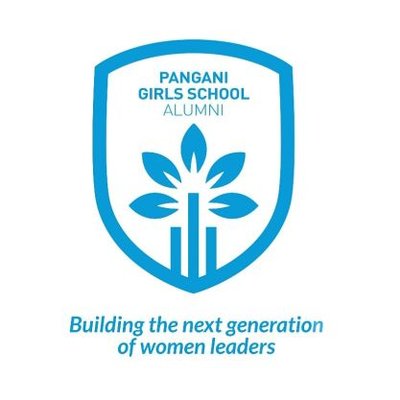 2022NAME: ……………………………………..ADM NO.:………CLASS ………SIGNATURE:…………………...DATE:………………TEACHER………….Kenya Certificate of Secondary Education (K.C.S.E)ENGLISHPAPER 2TIME:2 ½ HOURSINSTRUCTIONS TO THE CANDIDATESWrite your name, Index number  and the name of your school in the spaces provided above.Sign and write date of examination in the spaces provided above.Answer all the questions in this question paper.All your answers must be written in the spaces provided in this question paper.For Examiner’s Use Only:This paper consists of 12 printed pages.Candidates should check the question paper to ascertain that all pages are printed as indicated. And that no questions are missing.1. COMPREHENSION Read the following passage then answer the questions thereafter.It is a matter of time before more ex-convicts are offloaded back into communities as authorities try to decongest prisons whose populations are above the recommended capacity.Subject to the advice and recommendations of the power of Mercy advisory Committee (POMAC), about 900 “reformed” hardcore convicts will be released.This will be in addition to 3,908 petty offenders released since June 1, through a presidential pardon.The release of the huge number of prisoners comes at a time when police officers are grappling with insecurity challenges. When not on standby to deal with incidents of electoral violence, the cops have to keep tabs on criminal’s gangs that have resurfaced ahead of the General election.Already these vicious gangs have wreaked havoc in Onganta Rongai, Mombasa and Nakuru where cops are struggling to tame them. The presence of ex-convicts among communities is, therefore, likely to make a bad situation worse. From previous experience, some of pardoned prisoners find engaging in violent robbery, burglary, motor vehicle or livestock theft irresistible. Cops generally fear the next lot of ex-convicts coming out of prisons will relapse into crime, making their work more difficult. “Our worry is that many of them will go back into crime, this is not farfetched but a common trend based on past experiences. Once these guys are set free, the impact will be instant with crimes shooting up” says a senior police officer, who spoke to the media, representing the views of some of his colleagues. But police spokesman Bruno Shiosso says there is no cause for alarm since officers are trained on how to deal with lawbreakers, and that ex-convicts are no exception when it comes to enforcing law and order. He said they are certain that prisons authorities will only let out those who proved beyond doubt that they have reformed and become responsible citizens. “But for those who think they will go baaack to crime, we shall deal with them within the realms of the law, “noted Shioso. The police fear is understandable since recently, a former convict bludgeoned his mother to death in Riagicheru Village of Kirinyaga County. Barely days after being released from jail last month Ephantus Kiura shocked locals when he allegedly killed Grace Muthoni Ndambiri on June 12 by hitting the elderly woman with a blunt object.Kiura had been imprisoned at the Gathigiriri Prison by a court in Mwea for torching his 76-year old mother’s house. Upon earning freedom through a presidential pardon, the man brutally killed his mother. He was among the 3,908 petty offenders released from prison in a decongestion programme. Kiura was a beneficiary of the community service order. However, he never waited to serve the noncustodial sentence and is now staring at life behind bars for the alleged murder. Petty offenders put on this form of light punishment are required to perform a specified number of hours of unpaid work in the community. This, however, does not apply to prisoners serving jail for capital offences.Authorities admit that it is often difficult to ascertain the prisoners who correctly merit release. Some of those who make it to the freedom list either fake having reformed or bribe prison officials-ultimately leading to the wrong individuals being reintegrated back into communities. Though stake holders have no right prescription for selecting the right convicts for pardon, the general feeling is that more general feeling is that more attention should be put on rehabilitation of inmates to achieve the desired change. “Prisons have turned into containment facilities as opposed to rehabilitation centres where inmates and convicts are turned into responsible citizens” states Ambrose Ngare, a former prisons boss. According to Ngare, now executive director of Africa Institute of Criminology, a non-governmental organization dealing in restorative justice, it is pointless releasing prisoners without first endeavouring to reconcile them with the victims they wronged. Questions       (20 mks)1. What is the main reason the advisory committee gives for the release of convicts?     		(1 mk)………………………………………………………………………………………………………………………………………………………………………………………………………………………………2. Give the main concerns of the police officers in connection to the release of the ex-convicts. 													(2 mks)………………………………………………………………………………………………………………………………………………………………………………………………………………………………………………………………………………………………………………………………………………………………………………………………………………………………………….……………………………………………………………………………………………………………………………………3. State the crimes the offenders have been accused of engaging in. 				(3 mks)………………………………………………………………………………………………………………………………………………………………………………………………………….…………………………………………………………………………………………………………………………………………………………………………………………………………………………………………………… 4. Give the total number of ex-convicts the police officers expects in the communities.	 	(1 mk)……………………………………………………………………………………………………………………………………………………………………………………………………………………………… 5. In about 55 words, chronologically summarise the criminal life of Ephantus Kiura. 		(5 mks)………………………………………………………………………………………………………………………………………………………………………………………………………….………………………………………………………………………………………………………………………………………………………………………………………………………….………………………………………………………………………………………………………………………………………………………………………………………………………………………………………………………………………………………………………………………….……………………………………………………………………………………………………………………………………………………………………………… ………………………………………………………………………………………………………………6. Cops generally fear the next lot of ex-convicts will relapse into crime. Identify the phrasal     quantifier in the sentence.                       								(1 mk)……………………………………………………………………………………………………………………………………………………………………………………………………………………………… 7. Identify the attitude of the public towards the released ex-convicts.			 	(3 mks)……………………………………………………………………………………………………………………………………………………………………………………………………………………………………………………………………………………………………………………………………………… 8. What does the writer mean by                           							(2 mks)    ‘Prisons have turned into containment facilities as opposed to rehabilitation centres’ ……………………………………………………………………………………………………………………………………………………………………………………………………………………………………………………………………………………………………………………………………………………………………………………………………………………………………………………………… 9. Give the meaning of the following words.  							(2 mks)    i) grappling ……………………………………………………………………………………   ii) right prescription …………………………………………………………………………….2. EXCERPT    										(25 MARKS)     That alarmed Resian but strangely, the alarm turned into optimism. As she quickly walked to the living room where their father was still seated, she felt optimistic: glad tidings had finally come. Either their mother had successfully argued their case before their father and he had finally consented to their request to enrol at Egerton University, or her sister Taiyo had at last done it. Oh, wonderful sister Taiyo! She was still replaying those pleasurable words when she reached where her father was seated.    “Yes papaai, “Resian said apprehensively. “I am here. Taiyo tells me you are calling me?”   “Yes, yes,” her father replied. “please take a seat.”   “Yes, papaai,“ Resian repeated as she sat on a chair far away from her father.    “Come nearer….child,” her father said pleasantly. “Why do you sit a mile away? Come nearer.”   Resian moved her chair hardly an inch from where it was and then she looked up into her father’s face with eager expectation.   “If I do remember well,“ her father began in a low even tone, “you will be nineteen in September this year, am I right?”   “You are quite right, papaai.” Resian answered eyeing him curiously. His face was unusually kind. His eyes held hers as he smiled, broadly, “That’s it!’ she thought triumphantly. “That must be it!’   “You and I have not discussed important issues for a long time,“ he said with a friendly chuckle that was intended to bring her closer to him. “I thought today would be the best day to break the news. Your future is very important to me, my dear child.”   Resian thought the concern in her father’s voice, rang false. She hesitated, but could not hold herself any more. The anxiety was too great.   “Papaai, is it Yeiyo or Taiyo who spoke to you?” she asked sensationally, thinking she was stating the obvious. But seeing her father’s face cloud, she added quickly.  “Who between them spoke to you about our enrolment at the Egerton Univesity?”   “What are you talking about, child?” her father who seemed dumbfounded, asked after a long and uncomfortable silence.     “Both Yeiyo and Taiyo promised to talk to you about it, and I thought she had.”    a) Place this excerpt in its immediate context. 							(4 mks)………………………………………………………………………………………………………………………………………………………………………………………………………….…………………………………………………………………………………………………………………………………………………………………………………………………………………………………………………… b) Identify and illustrate any one thematic concern evident in the excerpt?           			(2 mks)………………………………………………………………………………………………………………………………………………………………………………………………………….……………………………………………………………………………………………………………………………………………………………………………………………………………………………………………………c) What is the relationship between Resian and the father?           					(2 mks)………………………………………………………………………………………………………………………………………………………………………………………………………………………………………………………………………………………………………………………………………………………………………………………………………………………………………….…………………… d) Identify and illustrate two stylistic devices in the excerpt.                   				(4 mks)………………………………………………………………………………………………………………………………………………………………………………………………………….…………………………………………………………………………………………………………………………………………………………………………………………………………………………………………………………………………………………………………………………………………………………………… e) Please take a seat. (Add a question tag) 								 (1 mk)………………………………………………………………………………………………………………………………………………………………………………………………………………………………f) Describe the character traits of the following  							(4 mks)   i) Resian ………………………………………………………………………………………………………………………………………………………………………………………………………………………………   ii) Olekaelo ……………………………………………………………………………………………………………………………………………………………………………………………………………………………… g) From your knowledge of the text, what did Olekaelo want to tell Resian concerning her      future? 												(3 mks)………………………………………………………………………………………………………………………………………………………………………………………………………….…………………………………………………………………………………………………………………………………………………………………………………………………………………………………………………… h) What is the prevailing mood in the excerpt? 							(2 mks)………………………………………………………………………………………………………………………………………………………………………………………………………………………………………………………………………………………………………………………………………………i) What do the following words in the excerpt mean? 						(3 mks)i) Tidings ……………………………………………………………………………………………………………………………………………………………………………………………………………………………… iiii)Triumphantly ……………………………………………………………………………………………………………………………………………………………………………………………………………………………… iii) Dumbfounded……………………………………………………………………………………………………………………………………………………………………………………………………………………………… 3. Read the poem below and answer questions that follow: I AM TIRED OF TALKING IN METAPHORS I will talk plainly, Because I am moved to abandon riddles,I will tell you of howWe held our heads in our handsBecause the owl hooted all night And the dogs howled as if mourningWe waited the bad newsWe received it.Our mother blinded in one eyeCrippled in the right legBecause she did not voteFor her husband’s candidate I will remind youOf when the peeled plantains Stood upright in the cooking potWe slaughtered a cock,Anticipating an important visitor We got her:Our daughter – piece of flesh in a sackOur present from her husbandNo! I will not use metaphors I will just talk to you:I do not fight to take your placeOr to constantly wave my fist in you faceI refuse to argue about Your “manly pact” with my fatherYou’ re buying me for a bag of potatoesAnd pepperAll I want Is for you to stop denying me My presence needs no metaphorsI am here Just as you are I am not a machine To dismantle whenever you whim I demand my human dignityQuestions a) Who is the persona in this poem? 									(2 mks)………………………………………………………………………………………………………………………………………………………………………………………………………………………………………………………………………………………………………………………………………………b) What are the thematic concerns of the poem. 							(4 mks)………………………………………………………………………………………………………………………………………………………………………………………………………….……………………………………………………………………………………………………………………………………………………………………………………………………………………………………………………………………………………………………………………………………………………………………c) Explain the speaker’s attitude towards the subject matter. 					(3 mks)………………………………………………………………………………………………………………………………………………………………………………………………………….…………………………………………………………………………………………………………………………………………………………………………………………………………………………………………………………………………………………………………………………………………………………………… d) Give a character trait of the speaker.  								(2 mks)………………………………………………………………………………………………………………………………………………………………………………………………………………………………………………………………………………………………………………………………………………e) Discuss two elements of tradition highlighted in the poem. 					(4 mks)……………………………………………………………………………………………………………………………………………………………………………………………………………………………………………………………………………………………………………………………………………………………………………………………………………………………………………………………………………………………………………………………………………………………………………… f) Identity two features of style used in the poem.      						 (4 mks)………………………………………………………………………………………………………………………………………………………………………………………………………………………………………………………………………………………………………………………………………………………………………………………………………………………………………………………………………………………………………………………………………………………………………………g) Our mother blinded in one eye. Crippled in the right leg. (Join using a conjunction) 		(1mk)………………………………………………………………………………………………………………………………………………………………………………………………………………………………………………………………………………………………………………………………………………4. GRAMMAR   (15 MKS)a) Give the meaning of the idiomatic expression used in the following sentences. 	(3 mks)   i) The long-awaited guests arrived at the eleventh hour. ………………………………………………………………………………………………………………………………………………………………………………………………………………………………   ii) After thorough revision of the text the teacher told the students’ the ball is in your court.’ ……………………………………………………………………………………………………………………………………………………………………………………………………………………………… iii) After being arrested the thief spilt the beans about their spoil. ……………………………………………………………………………………………………………………………………………………………………………………………………………………………… b) Rewrite the following sentences according to the instructions given after each. 	(3 mks)    i) Njoki did not know it was a dangerous vocation. (Rewrite using……………how…..)………………………………………………………………………………………………………………………………………………………………………………………………………………  ii) Someone saw Kirimi leaving the plane in Khartoum. (Begine: Kirimi……………….)………………………………………………………………………………………………………………………………………………………………………………………………………………………………   iii) She opened the window and a bat flew out. (End in: a bat)……………………………………………………………………………………………………………………………………………………………………………………………………………………………… c) Complete the following sentences using the appropriate form of the word given in      brackets.      i) Sophie’s mother ………………………………….of her wearing very tight clothes in          church.									 (approve)     ii) His …………………………….cost him his job. (efficient)   iii) The ……………………….of the traveller’s was hindered by the poor roads. (mobile)d) Replace the underlined word with the gender neutral word.        i) The foreman arrived late and delayed the construction.……………………………………………………………………………………………………    ii) The housegirl died in the inferno. ……………………………………………………………………………………………………e) Explain the two different meanings in each of the following sentences.    			(4 mks)    i) The students will read the books in the library. ………………………………………………………………………………………….……………………………………………………………………………………………………………………………………………………………………………………………………………………………………………………   ii) The man looked at the cow with one eye. ………………………………………………………………………………………………………………………………………………………………………………………………………….…………………………………………………………………………………………………………………………………………………………………………………………………………………………………………………… QUESTIONS TOTAL MARKSSCORES 1Comprehension 202Literary appreciation 253Poem 204Grammar 15TOTAL80